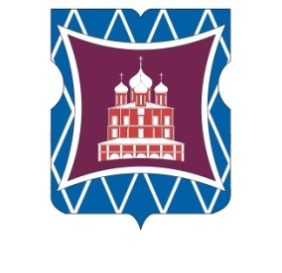 СОВЕТ ДЕПУТАТОВМУНИЦИПАЛЬНОГО ОКРУГА ДОНСКОЙРЕШЕНИЕ25 апреля 2019 года            01-03-40	В соответствии со статьей 69 Закона города Москвы от 25 июня 2008 г. №28 «Градостроительный кодекс города Москвы», Уставом муниципального округа Донской и рассмотрев обращение префектуры Южного административного округа города Москвы от 02 апреля 2019 года № 01-23-1743/9 (входящий от 04 апреля 2019 года № 73),                 Совет депутатов муниципального округа Донской решил:      	1. Принять к сведению проект планировки  территории линейного объекта – продление Новой линии метрополитена от станции "улица Новаторов" до станции "Севастопольский проспект".	2. Направить настоящее решение в Окружную комиссию по вопросам градостроительства, землепользования и застройки при Правительстве Москвы  в Южном административном округе города Москвы.      	3. Настоящее решение разместить на официальном сайте  муниципального округа  Донской www.mo-donskoy.ru      	4. Контроль за исполнением настоящего решения возложить на главу муниципального округа Донской Кабанову Т.В. Глава муниципального округа Донской                                                                               Т.В. КабановаО проекте  планировки территории линейного объекта – продление Новой линии метрополитена от станции "улица Новаторов" до станции "Севастопольский проспект"  